EDITAL 009/2024 - PROJETO SEXTA ÀS SEIS 2024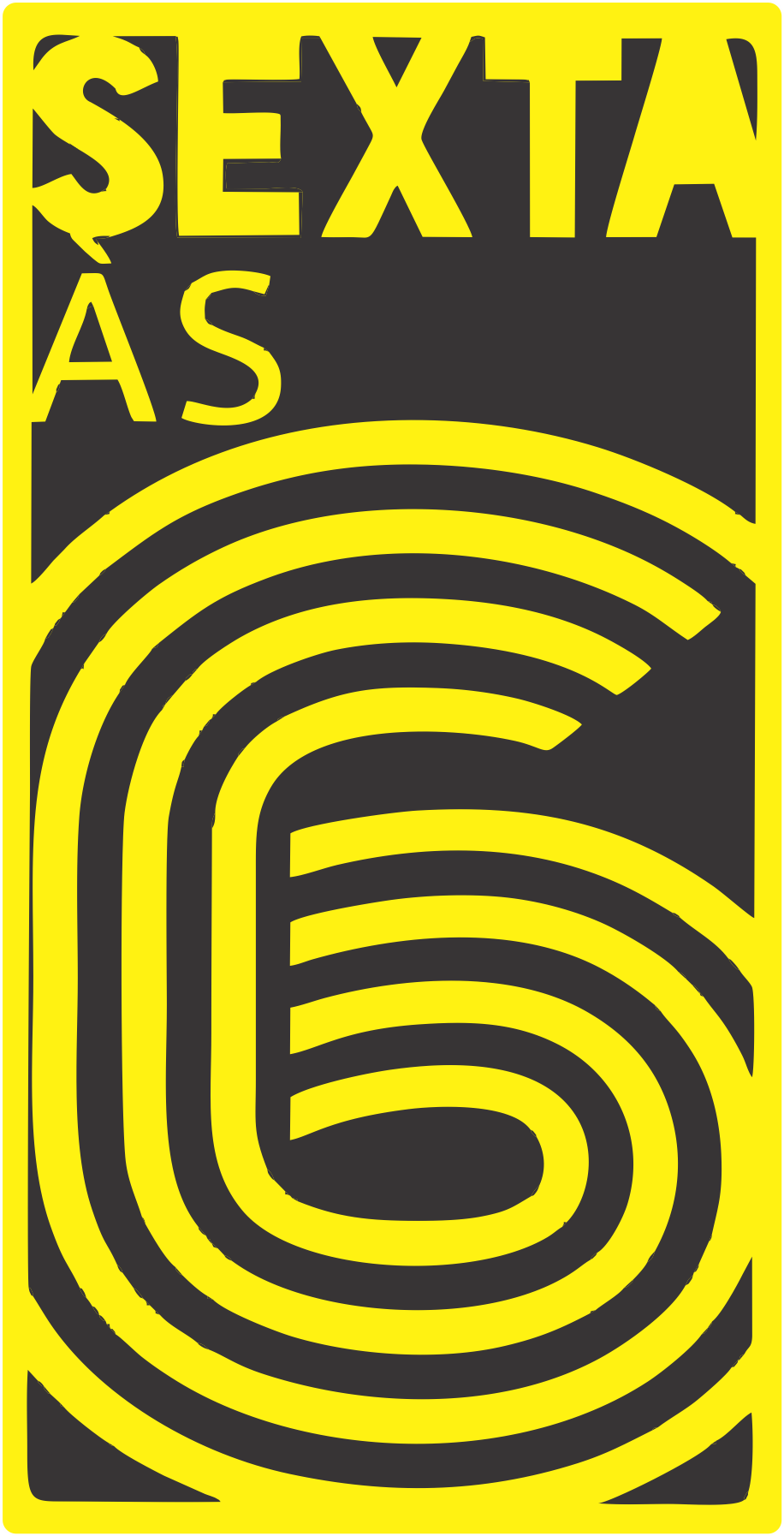 FICHA DE INSCRIÇÃODados da bandaDados da bandaDados da bandaDados da bandaDados da bandaDados da bandaBanda/grupo/conjunto: Banda/grupo/conjunto: Banda/grupo/conjunto: Banda/grupo/conjunto: Banda/grupo/conjunto: Banda/grupo/conjunto: Integrantes Listar todos. Inserir mais linhas se necessário.Instrumento(s)Instrumento(s)CPFRGEndereçoDados do responsável pela inscrição (representante legal)Dados do responsável pela inscrição (representante legal)Dados do responsável pela inscrição (representante legal)Dados do responsável pela inscrição (representante legal)Dados do responsável pela inscrição (representante legal)Dados do responsável pela inscrição (representante legal)Nome completo: Nome completo: Nome completo: Nome completo: Nome completo: Nome completo: RG:RG:CPF:CPF:CPF:CPF:Endereço:Endereço:Endereço:Endereço:Endereço:Endereço:Telefone(s):Telefone(s):E-mail:E-mail:E-mail:E-mail:Conta Bancária (banco - agência – operação – número da conta): Conta Bancária (banco - agência – operação – número da conta): Conta Bancária (banco - agência – operação – número da conta): Conta Bancária (banco - agência – operação – número da conta): Conta Bancária (banco - agência – operação – número da conta): Conta Bancária (banco - agência – operação – número da conta): DeclaraçãoDeclaraçãoDeclaraçãoDeclaraçãoDeclaraçãoDeclaraçãoEu, ________________________________________________________, portador do CPF nº___________________________ e inscrito sob RG nº ___________________________, na qualidade de representante legal da banda descriminada acima, declaro para os devidos fins que nos adaptamos integralmente ao regulamento do projeto Sexta às Seis 2024 (Edital 009/2024), estando ciente que o desrespeito ao mesmo acarretará em nossa desclassificação, isentando a Secretaria Municipal de Cultura e a Prefeitura de Ponta Grossa de qualquer responsabilidade legal. Confirmo aqui que eu e os demais membros da banda limos o edital, concordando plena e totalmente com o mesmo.Ponta Grossa, ______ de ______________________ de 2024._________________________________________Assinatura do representante legalEu, ________________________________________________________, portador do CPF nº___________________________ e inscrito sob RG nº ___________________________, na qualidade de representante legal da banda descriminada acima, declaro para os devidos fins que nos adaptamos integralmente ao regulamento do projeto Sexta às Seis 2024 (Edital 009/2024), estando ciente que o desrespeito ao mesmo acarretará em nossa desclassificação, isentando a Secretaria Municipal de Cultura e a Prefeitura de Ponta Grossa de qualquer responsabilidade legal. Confirmo aqui que eu e os demais membros da banda limos o edital, concordando plena e totalmente com o mesmo.Ponta Grossa, ______ de ______________________ de 2024._________________________________________Assinatura do representante legalEu, ________________________________________________________, portador do CPF nº___________________________ e inscrito sob RG nº ___________________________, na qualidade de representante legal da banda descriminada acima, declaro para os devidos fins que nos adaptamos integralmente ao regulamento do projeto Sexta às Seis 2024 (Edital 009/2024), estando ciente que o desrespeito ao mesmo acarretará em nossa desclassificação, isentando a Secretaria Municipal de Cultura e a Prefeitura de Ponta Grossa de qualquer responsabilidade legal. Confirmo aqui que eu e os demais membros da banda limos o edital, concordando plena e totalmente com o mesmo.Ponta Grossa, ______ de ______________________ de 2024._________________________________________Assinatura do representante legalEu, ________________________________________________________, portador do CPF nº___________________________ e inscrito sob RG nº ___________________________, na qualidade de representante legal da banda descriminada acima, declaro para os devidos fins que nos adaptamos integralmente ao regulamento do projeto Sexta às Seis 2024 (Edital 009/2024), estando ciente que o desrespeito ao mesmo acarretará em nossa desclassificação, isentando a Secretaria Municipal de Cultura e a Prefeitura de Ponta Grossa de qualquer responsabilidade legal. Confirmo aqui que eu e os demais membros da banda limos o edital, concordando plena e totalmente com o mesmo.Ponta Grossa, ______ de ______________________ de 2024._________________________________________Assinatura do representante legalEu, ________________________________________________________, portador do CPF nº___________________________ e inscrito sob RG nº ___________________________, na qualidade de representante legal da banda descriminada acima, declaro para os devidos fins que nos adaptamos integralmente ao regulamento do projeto Sexta às Seis 2024 (Edital 009/2024), estando ciente que o desrespeito ao mesmo acarretará em nossa desclassificação, isentando a Secretaria Municipal de Cultura e a Prefeitura de Ponta Grossa de qualquer responsabilidade legal. Confirmo aqui que eu e os demais membros da banda limos o edital, concordando plena e totalmente com o mesmo.Ponta Grossa, ______ de ______________________ de 2024._________________________________________Assinatura do representante legalEu, ________________________________________________________, portador do CPF nº___________________________ e inscrito sob RG nº ___________________________, na qualidade de representante legal da banda descriminada acima, declaro para os devidos fins que nos adaptamos integralmente ao regulamento do projeto Sexta às Seis 2024 (Edital 009/2024), estando ciente que o desrespeito ao mesmo acarretará em nossa desclassificação, isentando a Secretaria Municipal de Cultura e a Prefeitura de Ponta Grossa de qualquer responsabilidade legal. Confirmo aqui que eu e os demais membros da banda limos o edital, concordando plena e totalmente com o mesmo.Ponta Grossa, ______ de ______________________ de 2024._________________________________________Assinatura do representante legal